I had a little puppyI had a little puppy His name was Tiny Tim I put him in the bathtub, to see if he could swim He drank all the water, he ate a bar of soap The next thing you know he had a bubble in his throat. In came the doctor, (person jumps in) In came the nurse,( person jumps in) In came the lady with the alligator purse (person jumps in) Out went the doctor (person jumps out) Out went the nurse (person jumps out) Out went the lady with the alligator purse (person jumps out)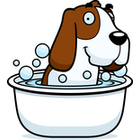 